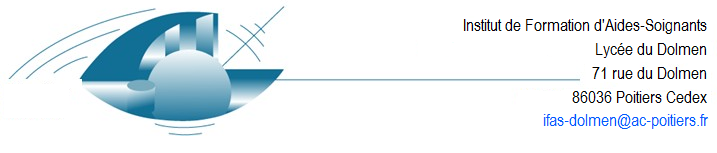 ADMISSION EN FORMATIONCONDUISANT AU DIPLÔME D’ÉTAT D’AIDE-SOIGNANTDOSSIER DE SÉLECTION À L’IFAS DU DOLMEN ANTENNE de GENCAYANNÉE  2021 SÉLECTION OUVERTE AUX TITULAIRES D’UN BACCALAURÉAT ASSP ou SAPAT et AUX DIPLOMES d’ÉTAT d’ASSISTANT MÉDICO-PSYCHOLOGIQUE, AUX DIPLOMES d’ETAT d’ASSISTANTE de VIE SOCIALE ou de la MENTION COMPLEMENTAIRE d’AIDE à DOMICILESELECTION GRATUITEINSCRIPTIONSDu 14 décembre 2020 au 12 février 2021Affichage des résultats date communiquée ultérieurement  Date de rentrée communiquée ultérieurement (probablement en mars en fonction du nombre de candidats)CONDITION D’ADMISSIONEtre âgé de dix-sept ans au moins à l’entrée en formation. Aucune dispense d’âge n’est accordée et il n’est pas prévu d’âge limite supérieur.ATTENDUSLa sélection des candidats est effectuée par un jury de sélection sur la base d’un dossier destiné à apprécier les connaissances, les aptitudes et la motivation du candidat à suivre la formation.Compte tenu de la situation sanitaire, il n’y aura pas d’entretien après l’étude des dossiers.Le nombre de places ouvertes est de 25Les attendus et les critères sont les suivants :RÉSULTATSUne note inférieure à 10/20 à l’examen du dossier  est éliminatoire.Sont admis, dans la limite des places disponibles, les candidats possédant les connaissances et aptitudes requises suffisantes pour suivre la formation, conformément aux attendus nationaux. Ces attendus sont précisés en annexe de l’arrêté du 7 avril 2020 relatif aux modalités d’admission aux formations conduisant aux diplômes d’État d’aide–soignant et d’auxiliaire de puériculture.Au vu des résultats, l’institut de formation établit la liste des candidats admis. Ces listes sont affichées : sur Internet www.lycee-dolmen.com rubrique institut de formation d’aides soignants  par affichage au lycée du Dolmen par affichage à la MFR de GençayChaque candidat  est informé personnellement  par écrit de ses résultats.AUCUN RÉSULTAT NE SERA DONNÉ PAR TÉLÉPHONEPOUR VALIDER L’INSCRIPTION : Vous disposez d’un délai de cinq jours ouvrés Au-delà de ce délai, le candidat est présumé avoir renoncé à son admission et sa place est proposée à un autre candidat selon le rang d’admission.  Vous devez régler les frais d’inscription et d’entrée à l’IFAS d’un montant de 100 euros. Le chèque doit être libellé à l’ordre de l’agent comptable du lycée Camille Guérin.L’admission définitive est subordonnée à la production au plus tard le jour de la rentrée  (Article 11 de l’arrêté du 7 avril 2020 relatif aux modalités d’admission aux formations conduisant aux diplômes d’État d’aide–soignant et d’auxiliaire de puériculture) : - « d’un certificat médical émanant d’un médecin agréé attestant que le candidat n’est atteint d’aucune affection d’ordre physique ou psychologique incompatible avec l’exercice de la profession à laquelle il se destine » - « d’un certificat médical attestant que l’élève remplit les obligations d’immunisation et de vaccinations prévues le cas échéant par les dispositions du titre 1er du livre 1er de la troisième partie législative du code de la santé publique »A l’entrée en formation, il vous sera demandé de prouver : - que vous êtes à jour de votre vaccination contre la diphtérie, le tétanos, la poliomyélite -  que vous êtes immunisé contre l’hépatite B, au vu d’une sérologie avec dosage des anticorps anti HBS > 10 UI et anti HBC négatif -  que votre situation au regard de la tuberculose est à jour en fournissant le résultat d’un test tuberculinique (l’obligation de vaccination est suspendue depuis le 1er avril 2019 par Décret n°2019-149 du 27 février 2019 modifiant le décret n°2007-1111 du 17 juillet 2007 relatif à l’obligation vaccinale par le vaccin antituberculeux BCG) RAPPROCHEZ-VOUS DÉS MAINTENANT DE VOTRE MEDECIN TRAITANT POUR VOUS ASSURER DE VOTRE OBLIGATION VACCINALE.SI VOUS N’ÊTES PAS À JOUR DE VOS OBLIGATIONS VACCINALES À LA DATE D’ENTRÉE EN FORMATION, VOTRE ADMISSION NE POURRA PAS ÊTRE DÉFINITIVE.FINANCEMENT DE LA FORMATIONEn fonction de votre situation, vous pouvez bénéficier d’un financement :• personnes salariées : vous pouvez demander à bénéficier d’une prise en charge du coût de la formation par votre employeur ou de l’Opérateur de Compétence (OPCO)• personnes non salariées : prise en charge du coût de la formation par la RégionDans le cas des personnes en cursus partiel, merci de contacter l’IFAS pour avoir le détail des coûts des modules.RÉMUNÉRATION  PENDANT LA FORMATION :Demandeur d’emploi indemnisé par Pôle emploi : l’inscription comme demandeur d’emploi doit être effectuée avant l’entrée en formation.Salarié pris en charge par un établissement public : les démarches sont à faire auprès de l’employeurSalarié pris en charge par un établissement privé : les démarches sont à faire auprès de l’employeur et de l’OPCO concerné.Autre cas, appeler le secrétariat de l’IFAS qui répondra à vos questionsLes éléments constitutifs du dossier à envoyer par mail et par courrier sont les suivants :1. Une photocopie d’une pièce d’identité en cours de validité2. La fiche administrative  – fiche n° 1 3. Une lettre de motivation manuscrite – fiche n° 2 4. Un curriculum-vitae5. Un document manuscrit relatant, au choix du candidat, soit une situation personnelle ou professionnelle vécue soit son projet professionnel en lien avec les attendus de la formation. Ce document n’excède pas deux pages – fiche n° 3 6. Selon la situation du candidat, la copie des originaux de vos diplômes ou titres traduits en français7. Le cas échéant, la copie de vos relevés de résultats et appréciations ou bulletins scolaires8. Selon la situation du candidat, les attestations de travail, accompagnées éventuellement des appréciations et/ou recommandations de l’employeur (ou des employeurs)9. Selon la situation du candidat, une attestation des suivis de préparation au concours d’aide-soignant 10. Un titre de séjour valide pour toute la période de formation.11. Une photocopie de l’attestation de la Journée d’Appel de Préparation à la Défense (JAPD) obligatoire pour les moins de 25 ans12. une enveloppe pré affranchie en lettre suivie à votre nom et adresse13. une photo d’identité (nom et prénom au verso)Le candidat peut joindre tout autre justificatif valorisant un engagement ou une expérience personnelle (associative, sportive...) en lien avec la profession d’aide-soignantTout dossier incomplet est rejeté.Pièces d’identité recevables et exigées en cours de validité :Carte nationale d’identitéCarte d’identité européennePasseportCarte de séjourCarte de résident         .FICHE N° 1 FICHE ADMINISTRATIVE J’accepte que mon identité paraisse à la publication sur la liste des résultats sur le site internet de l’IFAS. Si non, joindre une lettre de demande de non publication.	oui        	nonJe soussigné(e)atteste sur l'honneur l'exactitude des renseignements mentionnés sur l’ensemble des documents et déposer ma candidature pour suivre la formation à Gençay.Fait à ....................................................Le..........................................................Signature du candidat ou nom, prénom et signature du représentant légal si le candidat est mineurFICHE N° 2: LETTRE DE MOTIVATION.......................................................................................................................................................................................................................................................................................................................................................................................................................................................................................................................................................................................................................................................................................................................................................................................................................................................................................................................................................................................................................................................................................................................................................................................................................................................................................................................................................................................................................................................................................................................................................................................................................................................................................................................................................................................................................................................................................................................................................................................................................................................................................................................................................................................................................................................................................................................................................................................................................................................................................................................................................................................................................................................................................................................................................................................................................................................................................................................................................................................................................................................................................................................................................................................................................................................................................................................................................................................................................................................................................................................................................................................................................................................................................................................................................................................................................................................................................................................................................................................................................................................................................................................................................................................................................................................................................................................................................................................................................................................................................................................................................................................................................................................................................................................................................................................................................................................................................................................................................................................................................................................................................................................................................................................................................................................................................................................................................................................................................................................................................................................................................................................................................................................................................................................................................................................................................................................................................................................................................................................................................................................................................................................................................................................................................................................................................................................................................................................................................................................................................................................................................................................................................................................................................................................................................................................................................................................................................................................................................................................................................................................................................................................................................................................................................................................................................................................... FICHE N° 3: SITUATION PERSONNELLE OU PROFESSIONNELLE (2 pages maximum)...................................................................................................................................................................................................................................................................................................................................................................................................................................................................................................................................................................................................................................................................................................................................................................................................................................................................................................................................................................................................................................................................................................................................................................................................................................................................................................................................................................................................................................................................................................................................................................................................................................................................................................................................................................................................................................................................................................................................................................................................................................................................................................................................................................................................................................................................................................................................................................................................................................................................................................................................................................................................................................................................................................................................................................................................................................................................................................................................................................................................................................................................................................................................................................................................................................................................................................................................................................................................................................................................................................................................................................................................................................................................................................................................................................................................................................................................................................................................................................................................................................................................................................................................................................................................................................................................................................................................................................................................................................................................................................................................................................................................................................................................................................................................................................................................................................................................................................................................................................................................................................................................................................................................................................................................................................................................................................................................................................................................................................................................................................................................................................................................................................................................................................................................................................................................................................................................................................................................................................................................................................................................................................................................................................................................................................................................................................................................................................................................................................................................................................................................................................................................................................................................................................................................................................................................................................................FICHE N° 3: SITUATION PERSONNELLE OU PROFESSIONNELLE (2 pages maximum)............................................................................................................................................................................................................................................................................................................................................................................................................................................................................................................................................................................................................................................................................................................................................................................................................................................................................................................................................................................................................................................................................................................................................................................................................................................................................................................................................................................................................................................................................................................................................................................................................................................................................................................................................................................................................................................................................................................................................................................................................................................................................................................................................................................................................................................................................................................................................................................................................................................................................................................................................................................................................................................................................................................................................................................................................................................................................................................................................................................................................................................................................................................................................................................................................................................................................................................................................................................................................................................................................................................................................................................................................................................................................................................................................................................................................................................................................................................................................................................................................................................................................................................................................................................................................................................................................................................................................................................................................................................................................................................................................................................................................................................................................................................................................................................................................................................................................................................................................................................................................................................................................................................................................................................................................................................................................................................................................................................................................................................................................................................................................................................................................................................................................................................................................................................................................................................................................................................................................................................................................................................................................................................................................................................................................................................................................................................................................................................................................................................................................................................................................................................................................................................................................................................................................................................................................................................................................................................................................................................................................1Lire le dossier et bien remplir toutes les cases2à envoyer par lettre suivie ou à déposer directement en mains propres à l’adresse :IFAS du Dolmen 71 rue du Dolmen 86000 PoitiersUn dépôt est possible auprès de Julien COURTOIS Maison Familiale Rurale 8 rue Emilien FILLON 86160 GENCAYTOUT DOSSIER IMCOMPLET SERA CONSIDERE COMME NUL.3Vous recevrez un mail de confirmation de votre inscription à la sélection lorsque nous aurons reçu votre dossier complet.ATTENDUSCRITERESIntérêt pour le domaine de l'accompagnement et de l'aide à la personne notamment en situation de vulnérabilitéConnaissances dans le domaine sanitaire, médico-social, social ou sociétalQualités humaines et capacités relationnellesAptitude à faire preuve d'attention à l'autre, d'écoute et d'ouverture d'espritQualités humaines et capacités relationnellesAptitude à entrer en relation avec une personne et à communiquerQualités humaines et capacités relationnellesAptitude à collaborer et à travail en équipeAptitudes en matière d'expression écrite, oraleMaîtrise du français et du langage écrit et oralAptitudes en matière d'expression écrite, oralePratique des outils numériquesCapacités d'analyse et maîtrise des bases de l'arithmétiqueAptitude à élaborer un raisonnement logique à partir de connaissances et de recherches fiablesCapacités d'analyse et maîtrise des bases de l'arithmétiqueMaitrise de bases de calcul et des unités de mesuresCapacités organisationnellesAptitudes d'observation, à s'organiser, à prioriser les activités, autonomie dans le travaiLes connaissances et aptitudes peuvent être vérifiées dans un cadre scolaire, professionnel, associatif ou autreLes connaissances et aptitudes peuvent être vérifiées dans un cadre scolaire, professionnel, associatif ou autreCIVILITERéservé à l’IFASN° de dossier :□ CNI ou passeport□  lettre motivation□ CV□ situation manuscrite□ 1 photo□ copie des diplômes□ JAPD□ lettre suivieNOM de NAISSANCERéservé à l’IFASN° de dossier :□ CNI ou passeport□  lettre motivation□ CV□ situation manuscrite□ 1 photo□ copie des diplômes□ JAPD□ lettre suivieNOM D’USAGERéservé à l’IFASN° de dossier :□ CNI ou passeport□  lettre motivation□ CV□ situation manuscrite□ 1 photo□ copie des diplômes□ JAPD□ lettre suiviePRENOMSRéservé à l’IFASN° de dossier :□ CNI ou passeport□  lettre motivation□ CV□ situation manuscrite□ 1 photo□ copie des diplômes□ JAPD□ lettre suivieNÉ(E) leRéservé à l’IFASN° de dossier :□ CNI ou passeport□  lettre motivation□ CV□ situation manuscrite□ 1 photo□ copie des diplômes□ JAPD□ lettre suivieNATIONALITÉRéservé à l’IFASN° de dossier :□ CNI ou passeport□  lettre motivation□ CV□ situation manuscrite□ 1 photo□ copie des diplômes□ JAPD□ lettre suivieADRESSERéservé à l’IFASN° de dossier :□ CNI ou passeport□  lettre motivation□ CV□ situation manuscrite□ 1 photo□ copie des diplômes□ JAPD□ lettre suivieTELEPHONERéservé à l’IFASN° de dossier :□ CNI ou passeport□  lettre motivation□ CV□ situation manuscrite□ 1 photo□ copie des diplômes□ JAPD□ lettre suivieEMAIL (lisible) Réservé à l’IFASN° de dossier :□ CNI ou passeport□  lettre motivation□ CV□ situation manuscrite□ 1 photo□ copie des diplômes□ JAPD□ lettre suivieSITUATION ACTUELLEDiplôme obtenu ……………………………............Année d’obtention : .........................Dernière classe fréquentée : ………………………………Année ..................................Etablissement fréquenté :......:.........……………………………………………………......□ demandeur d’emploi ; date d’inscription : ………/………/…… N° d’identifiant : .................... □ sans emploi depuis le ………/………/………□ salarié(e) Type de contrat: □ CDD      □ CDI         Contrat à temps : □ complet       □ partiel□ salarié(e) pris en charge par l’employeur Type de contrat: □ CDD   □ CDI           Contrat à temps : □ complet □ partielNom et coordonnées de l’employeur : …………...……………………………………………………………………………………................…………………………………………………………………………………………………………………………………………………………………………………………………………………………………………Diplôme obtenu ……………………………............Année d’obtention : .........................Dernière classe fréquentée : ………………………………Année ..................................Etablissement fréquenté :......:.........……………………………………………………......□ demandeur d’emploi ; date d’inscription : ………/………/…… N° d’identifiant : .................... □ sans emploi depuis le ………/………/………□ salarié(e) Type de contrat: □ CDD      □ CDI         Contrat à temps : □ complet       □ partiel□ salarié(e) pris en charge par l’employeur Type de contrat: □ CDD   □ CDI           Contrat à temps : □ complet □ partielNom et coordonnées de l’employeur : …………...……………………………………………………………………………………................…………………………………………………………………………………………………………………………………………………………………………………………………………………………………………